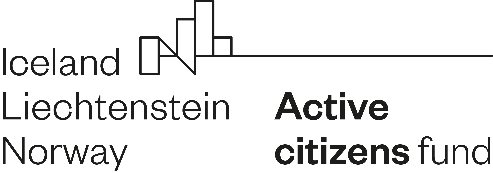 Фонд активных граждан – ЭстонияРуководство для заявителей и организаторов проектовОбновлено 23.03.2022ВведениеПоддержка гражданского общества является ключевым приоритетом при выдаче грантов ЕЭЗ на 2014–2021 годы, финансируемых Исландией, Лихтенштейном и Норвегией в 15 государствах-членах EC в Центральной и Южной Европе, а также в странах Балтии. Десять процентов от общих государственных ассигнований будет направлено на программу по поддержке гражданского общества в каждом государстве-бенефициаре. Фонд активных граждан создан в рамках приоритетного сектора «Культура, гражданское общество, эффективное управление, основные права и свободы». Это один из пяти приоритетных секторов, которые были согласованы донорами и Европейским союзом. Фонд должен содействовать достижению общих целей грантов ЕЭЗ и Норвегии, сокращению экономических и социальных различий, укреплению двусторонних отношений между государствами-бенефициарами и государствами-донорами.Управление финансовых механизмов выбрал Фонд открытой Эстонии (OEF) совместно с Сетью некоммерческих организаций Эстонии (NENO) в качестве управляющего партнера Фонда активных граждан в Эстонии. 6 млн евро будет выделено на организации гражданского общества Эстонии в период с 2019 по 2023 год на основе открытых конкурсов предложений и других дополнительных мероприятий.Целью данного руководства для заявителей и организаторов проектов является предоставление общих сведений о правилах и положениях Фонда активных граждан (Эстония), а также дополнительных рекомендаций для заявителей и организаторов проектов при разработке и реализации проектов.ОпределенияОрганизация гражданского общества (ОГО) – некоммерческая неправительственная организация или фонд. Также может называться НПО.Прямые приемлемые расходы по проекту – расходы, определенные организатором проекта и/или партнером проекта в соответствии со своими принципами бухгалтерского учета и обычными внутренними правилами в качестве конкретных расходов, которые непосредственно связаны с реализацией проекта и могут быть напрямую под него зарезервированы.Государства-доноры – Исландия, Лихтенштейн и Норвегия.Донорский партнерский проект – это проект, реализуемый в тесном сотрудничестве с партнером проекта, основное местонахождение которого находится в одном из государств-доноров (Исландия, Лихтенштейн или Норвегия).Страны получающие гранты ЕЭЗ – Болгария, Эстония, Хорватия, Греция, Кипр, Литва, Латвия, Мальта, Польша, Португалия, Румыния, Словакия, Словения, Чехия и Венгрия.Косвенные затраты – это все приемлемые затраты, которые не могут быть определены организатором проекта и/или партнером проекта как относящиеся непосредственно к проекту, но которые могут быть определены и обоснованы в рамках их системы бухгалтерского учета в качестве затрат, напрямую связанных с приемлемыми прямыми расходами по проекту.Оператор Фонда – консорциум Фонда открытой Эстонии и Сети некоммерческих организаций Эстонии, отвечающий за управление Фондом активных граждан Эстонии.Партнер проекта – юридическое лицо, активно участвующее и эффективно способствующее реализации проекта. Вместе с Организатором проекта он имеет общую экономическую или социальную цель, которая должна быть достигнута в результате реализации этого проекта.Организатор проекта – юридическое лицо, ответственное за инициирование, подготовку и реализацию проекта.Уязвимые группы населения – женщины, этнические меньшинства, иммигранты и другие незащищенные группы населения, не вошедшие в число основного населения, получившего выгоду от экономического роста. По этой причине эти лишенные гражданских прав группы населения, как правило, не участвуют в политическом процессе и не приобретают навыков правозащитной деятельности или мониторинга, необходимых для представления или защиты своих интересов.Содержание программыЦель Фонда активных граждан: «Укрепление гражданского общества и активной гражданской позиции, расширение прав и возможностей уязвимых групп населения». Программа направлена на развитие долгосрочной устойчивости и потенциала сектора гражданского общества, усиление его роли в поддержке участия в демократических процессах, активной гражданской позиции и прав человека, а также в расширении прав и возможностей уязвимых групп населения.Для достижения цели Программы будут проведены 7 открытых конкурсов предложений для ОГО. Кроме того, партнер консорциума NENO проведет мероприятия, направленные на наращивание потенциала на этапах подготовки и реализации проекта.Поддержка будет оказываться проектам в одной из следующих пяти областях:демократия, активная гражданская позиция, эффективное управление и прозрачность;права человека и равное обращение путем борьбы с дискриминацией на основании расового или этнического происхождения, религии или убеждений, пола, инвалидности, возраста, сексуальной ориентации или гендерной идентичности;социальная справедливость и вовлечение уязвимых групп населения в общественную жизнь;гендерное равенство и гендерное насилие;окружающая среда и изменение климата.ЦелиОбщая цель Фонда активных граждан Эстонии – укрепление гражданского общества и активной гражданской позиции, а также расширение прав и возможностей уязвимых групп населения. В частности, проекты, финансируемые в рамках Программы, должны способствовать достижению следующих Конечных результатов:Укрепление демократической культуры и гражданского сознания.Усиление поддержки прав человека и равного обращения.Расширение прав и возможностей уязвимых групп населения.Повышение потенциала и устойчивости гражданского общества.В качестве сквозных задач Программы также приветствуются следующие темы:вовлечение молодежи в общественную жизнь;укрепление потенциала и устойчивости гражданского общества;поддержка географических районов и целевых групп с недостаточным уровнем обслуживания;улучшение межкультурного взаимопонимания с особым акцентом на национальные меньшинства.При планировании проекта данные сквозные задачи можно учитывать либо самолично, либо в сотрудничестве с партнёрской организацией, которая работает с подходящей целевой группой и имеет соответствующую компетенцию совещательного характера. Сквозными принципами программы являются общие ценности - человеческое достоинство, свобода, демократия, правовое государство и права человека, в том числе уважение прав меньшинств.Развитие двусторонних отношенийРазвитие двусторонних отношений, взаимных знаний и взаимопонимания путем налаживания связей, обмена опытом и результатами между организациями гражданского общества (ОГО) и организациями в странах-донорах является важным приоритетом Программы. В сотрудничестве с Хельсинкским комитетом Норвегии и Исландским центром по правам человека мы поддерживаем развитие партнерских проектов доноров и по мере возможности предоставляем помощь в поиске партнеров. В течение срока действия Программы возможности для координации и установления связей будут доступны на основе специальных конкурсов. Предлагаемые мерыВ следующем списке (не является исчерпывающим) подробно описываются виды деятельности, которым оказывается поддержка:правозащитная деятельность, повышение осведомленности и информирование граждан, вовлечение граждан в общественную жизнь;надзор и контроль, в том числе выполнение рекомендаций международных контролирующих органов;активная гражданская позиция, волонтерство и участие граждан в общественной жизни;участие в процессах разработки политики и принятия решений, включая содействие созданию благоприятных условий для гражданского общества;поддержка свободы слова, журналистских расследований и СМИ;противодействие разжиганию ненависти, включая поддержку сетей, работающих с жертвами преступлений на почве ненависти;продвижение прав представителей ЛГБТИ-сообщества и антидискриминационная деятельность;наращивание потенциала сектора гражданского общества, включая устойчивость, налаживание связей и подотчетность ОГО;партнерство среди ОГО, организаций государственного и частного секторов;гражданское воспитание и обучение;исследования и анализ с целью информирования о процессе выработки политики;социальные инновации и развитие социальных предприятий;межкультурный диалог, включая платформы для взаимодействия меньшинства/большинства;сотрудничество между поколениями;повышение осведомленности и наращивание потенциала по экологическим вопросам, включая изменения климата и адаптацию к ним;доступ к информации, участие в принятии решений и доступ к правосудию по вопросам окружающей среды в соответствии с Орхусской конвенцией.При этом действуют следующие условия приемлемости:защита окружающей среды и изменение климата будет поддерживаться только в рамках мер по поощрению участия граждан в общественной жизни (в том числе защите их интересов), социальных инноваций и активной гражданской позиции;оказание услуг в сфере социального обеспечения и базовых услуг будет поддерживаться только в рамках мероприятий, направленных на повышение осведомленности граждан (в том числе защите их интересов и повышение их влияния в обществе), а также на реформаторские инициативы.Укрепление демократической культуры и гражданского сознанияПриемлемые области поддержки:демократия, активная гражданская позиция, эффективное управление и прозрачность;окружающая среда и изменение климата.Широко распространенные демократические ценности и практики необходимы для функционирования сильного и жизнеспособного гражданского общества. Организации гражданского общества мобилизуют участие граждан в общественной жизни и играют ключевую роль в содействии активному участию граждан в процессе принятия решений на местном, национальном и европейском уровнях.Конечный результат будет достигнут за счет усиления правозащитной и контрольной роли ОГО, мобилизации участия граждан в общественной жизни, повышения гражданского сознания и содействия эффективному управлению и прозрачности. Для дальнейшего усиления роли ОГО в политическом процессе Программа будет поддерживать расширение сотрудничества, налаживание связей, создание коалиций между ОГО и поощрять использование исследований и анализа в правозащитной деятельности ОГО, что должно привести к более глубокому пониманию проблем и повышению влияния этих организаций.Программа предусматривает оказание поддержки различным видам инициатив, направленных на улучшение понимания концепции активной гражданской позиции и на расширение участия граждан в общественных делах, включая молодежь и меньшинства.Поддержка также будет оказываться тем инициативам, которые защищают гражданское пространство и способствуют созданию благоприятных условий для гражданского общества, включая эффективное управление, прозрачность и доступ к информации. В соответствии с этим конечным результатом ОГО, занимающиеся вопросами окружающей среды и изменениями климата, имеют право подавать заявки на гранты, направленные на расширение участия граждан в общественной жизни, правозащитной деятельности и активной гражданской позиции, а также на защиту большей прозрачности и доступа к информации в вопросах окружающей среды.Для достижения данного результата будут финансироваться проекты, которые способствуют достижению следующих целей и результатов и как минимум одной промежуточной цели (в том числе соответствующий показатель):Усиление поддержки прав человека и равного обращенияПриемлемые области поддержки:права человека и равное обращение путем борьбы с дискриминацией на основании расового или этнического происхождения, религии или убеждений, пола, инвалидности, возраста, сексуальной ориентации или гендерной идентичности;социальная справедливость и вовлечение уязвимых групп населения в общественную жизнь;гендерное равенство и гендерное насилие.Поддержка прав человека и предотвращение дискриминации и экстремизма являются приоритетными задачами для стран-доноров. В условиях растущего политического экстремизма в Европе права человека и демократические ценности подвергаются давлению.Программа направлена на поддержку инициатив, которые укрепляют роль ОГО в сфере защиты и развития прав человека, активно защищают права человека, способствуют равному обращению в независимости от расового или этнического происхождения, религии или убеждений, пола, инвалидности, возраста, сексуальной ориентации и т. п. Программа также направлена на поддержку инициатив, развивающих ценности, убеждения и взгляды, которые помогают гражданам понимать и осуществлять свои права, а также расширяют образование в сфере защиты прав человека в целом.Также поддерживаются инициативы ОГО, которые повышают осведомленность и борются с гендерным неравенством.Для достижения данного результата будут финансироваться проекты, которые способствуют достижению следующих целей и результатов и как минимум одной промежуточной цели (в том числе соответствующий показатель):Расширение прав и возможностей уязвимых групп населенияПриемлемые области поддержки:права человека и равное обращение путем борьбы с дискриминацией на основании расового или этнического происхождения, религии или убеждений, пола, инвалидности, возраста, сексуальной ориентации или гендерной идентичности;Социальная справедливость уязвимых групп и их вовлечение в общественную жизнь.социальная справедливость и вовлечение уязвимых групп населения в общественную жизнь.ОГО играют важную роль в продвижении социальной справедливости и борьбе с дискриминацией и неравенством в обществе. Программа направлена на поддержку ОГО, которые стремятся внести позитивные изменения в жизнь социально отчужденных групп населения, таких как этнические меньшинства, мигранты, беженцы, женщины, молодежь из групп риска и т. д. Этого можно достичь с помощью различных видов деятельности по расширению прав и возможностей этих лиц, а также путем предоставления им права голоса в вопросах политики, которые их касаются. В рамках Программы планируется оказывать поддержку тех ОГО, которые отстаивают интересы социально отчужденных групп населения и мобилизуют своих избирателей на участие в улучшении политики и услуг. Зарождающемуся сектору социальных предприятий рекомендуется разрабатывать инновационные методы и подходы по улучшению благосостояния уязвимых групп населения.Также поддержка может оказываться инициативам по противодействию разжиганию ненависти, поляризации и дискриминации, а также по содействию дебатам с участием информированных представителей общественности.Оказание услуг в сфере социального обеспечения и базовых услуг будет поддерживаться только в рамках мероприятий, направленных на повышение осведомленности, расширение правозащитной деятельности, прав и возможностей, а также реформаторских инициатив.Для достижения данного результата будут финансироваться проекты, которые способствуют достижению следующих целей и результатов и как минимум одной промежуточной цели (в том числе соответствующий показатель):Повышение потенциала и устойчивости гражданского обществаПовышение потенциала ОГО, способствующих росту устойчивости гражданского общества, будет достигаться путем предоставления грантов ОГО, которые позволят им сосредоточиться на своем организационном потенциале. Это может включать различные меры, например, укрепление связей для проведения совместной политики и правозащитной деятельности, развитие навыков измерения и информирования общественности о вкладе или дополнительных преимуществах гражданского общества и отдельных ОГО, повышение прозрачности, отчетности сектора и отдельных ОГО, установление партнерских отношений с государственным и частным секторами, диверсификация источников финансирования для обеспечения долгосрочной финансовой устойчивости и т. д.Для достижения данного результата будут финансироваться проекты, которые способствуют достижению следующих целей и результатов и как минимум одной промежуточной цели (в том числе соответствующий показатель):Открытые конкурсы предложенийВ рамках Программы будет проведено 6 открытых конкурса предложений: Будет проведено 2 открытых конкурса предложений, предлагающих два типа Стратегических грантов (Конечные результаты 1-3):средние гранты от 30 000 до 60 000 евро во всех тематических областях на срок от 18 до 24 месяцев, которые позволят ОГО установить долгосрочные цели и провести стратегическую работу в своей области;крупные гранты в размере от 80 000 до 100 000 евро во всех тематических областях на срок от 18 до 24 месяцев, предназначенные для коалиций ОГО, которые позволят потенциально оказать воздействие на основу сектора и поддержать устойчивость и влияние коалиций ОГО. Чтобы претендовать на крупный грант, проект должен быть предложен и реализован минимум тремя сотрудничающими вместе ОГО. Члены коалиции должны назначить одну организацию в качестве главного заявителя, остальные будут участвовать в роли партнеров. Деятельность в рамках предлагаемого проекта должна охватывать разные регионы страны и вовлекать партнеров, работающих на разных уровнях, т. е. национальном, региональном и местном.Партнерство с организациями из стран-доноров поощряется и получит дополнительные баллы в процессе оценки. Организаторам проектов обоих типов будет предложено подать заявку на дополнительные меры по расширению двустороннего сотрудничества с партнерами из стран-доноров (подробности таких мер будут доступны позднее на этапе реализации проекта).Один конкурс предложений по стратегическим грантам для результатов 1-3, в рамках которого можно подать заявку на средние проекты с грантом от 20 000 до 70 000 евро во всех областях (до 80 000 евро, если участвуют партнеры-доноры) и срок реализации проекта от 12 до 18 месяцев. Поддержка дает ОГО возможность ставить долгосрочные цели и проводить стратегическую работу в своей области. Программа поощряет партнерство с донорскими организациями и это предоставляет дополнительные баллы оценки. Один конкурс предложений для заявок на гранты поддержки деятельности неправительственных организаций. Целью конкурса подачи заявок на получение операционных грантов для ОГО является поддержка средних организаций по защите интересов, действующих в областях результатов 1 и 2, в достижении их стратегических целей, а также в повышении их оперативного потенциала и устойчивости. Общий бюджет конкурса составляет 500 000 евро. Поддержка будет выдана предположительно 5 ОГО на сумму до 100 000 евро в течение 24 месяцев.  Условия конкурса подачи заявок на операционные гранты отличаются от требований, установленных для проектов, на которые поданы заявки в рамках открытых раундов заявок (включая документы, необходимые для подачи заявки, требования к приемлемости затрат, порядок отчетности и т. Д.), и их можно найти на сайте www.acf.ee.Будет проведено 3 открытых конкурса предложений, предлагающих гранты для проектов по повышению потенциала ОГО (Конечные результат 4):С размером гранта от 10 000 до 20 000 евро и длительностью проекта от 12 до 18 месяцев (12-14 месяцев для конкурса номер 7), предназначенные для ОГО, работающих во всех пяти тематических областях, которые намерены изменить масштаб своей деятельности с целью оказания большего воздействия. Относительно долгосрочные гранты позволят им систематически работать над конкретными вопросами, связанными с потенциалом.Начало конкурсов предложений будет организовано не позднее, чем за 2 месяца до истечения срока подачи заявок. Процесс оценки заявлений длится в среднем 2,5 месяца. В обычном случае проект должен начаться в течение 6 месяцев после одобрения заявления членами совета Фонда Открытой Эстонии.Рекомендации по подаче заявки и другие вспомогательные материалы можно найти на веб-сайте программы www.acf.ee. Информация о конкурсах будет широко распространяться по каналам связи Фонда открытой Эстонии и NENO.Процесс подачи заявкиЗаявки должны подаваться по форме заявки Фонда активных граждан, включая следующие приложения:детальный бюджет;заявления о партнерстве (если проект реализуется в рамках партнерства);резюме ключевых сотрудников;последний годовой отчет главного заявителя.Заявки должны быть поданы на эстонском языке в электронном виде по электронной почте acf@oef.org.ee до 23:59 (по эстонскому времени) дня окончания конкурса. Все документы должны быть подписаны в одном диги-контейнере имеющим право подписания лицом. Бланки заявок и другие вспомогательные материалы можно найти на веб-сайте Фонда открытой Эстонии по адресу www.acf.ee.Приемлемые заявители и партнерыПриемлемые заявителиПриемлемыми заявителями на получение грантов в рамках Фонда активных граждан Эстонии являются неправительственные организации (некоммерческие объединения, основанные на законе о некоммерческих объединениях и фонды, основанные на законе о фондах, имеющих статус частноправовых юридических лиц), учрежденные в Эстонии, которые отвечают приведенным в Руководстве Операторов Фонда (Manual for Fund Operators of the Active Citizens Fund) главе 7.1 критериям:являются некоммерческими и не были созданы для получения личной выгоды. Организации могут иметь наёмных работников и могут иметь прибыль, которая не делятся между членами организации и совета. Прибыль не должна считаться целью организации, а должна способствовать развитию целей и ценностей организации;не преследуют коммерческие или профессиональные интересы своих членов. Исходя из этого профсоюзы и профессиональные общества, чьей целью является лишь развитие интересов своих членов, не являются приемлемыми заявителями;носят добровольный характер, сформированы на добровольной основе из групп или отдельных лиц, обычно содержат элемент добровольного участия в организации;действуют на общественной арене и во благо общества по вопросам и проблемам, связанным с благосостоянием народа, групп или общества в целом;чья деятельность является в какой-то мере институционализированной (в отличие от неофициальных и ad hoc группировок), в том числе устав и другие регулирующие деятельность организации документы, которые описывают её цели и сферы деятельности. отличаются прозрачной деятельностью и структурами, подотчетны перед своими членами и донорами.являются независимыми от местного, регионального и центрального правительства и других государственных учреждений;являются независимыми от политических партий и коммерческих организаций. Политические партии, религиозные учреждения, социальные партнеры или кооперативы по распределению прибыли не считаются ОГО (НПО).Местные организации Красного Креста имеют право на участие, если они соответствуют принципам, указанным выше.Социальные предприятия считаются приемлемыми ОГО, в случае если они удовлетворяют вышеуказанным критериям.Религиозные организации имеют право на участие, если они соответствуют принципам, указанным выше, и если финансируемая деятельность прямо или косвенно не служит для пропаганды религиозной доктрины, миссии или прозелитизма, связанных с убеждениями конкретной веры.Приемлемые организации могут подать одну заявку в качестве (главного) заявителя в каждом конкурсе. Не установлено ограничений по количеству партнерств, в которых любая организация может участвовать в качестве партнера проекта.Приемлемые партнерыПроекты могут быть реализованы в партнерстве с партнерами проекта. Партнеры проекта должны активно участвовать и эффективно содействовать реализации проекта.Следующие лица имеют право быть партнерами проекта:любое государственное или частное юридическое лицо, коммерческое или некоммерческое, а также ОГО (НПО), учрежденные в качестве юридического лица в Эстонии или в других государствах-бенефициарах грантов ЕЭЗ, государствах-донорах (донорское партнерство по проекту) или в стране за пределами Европейской экономической зоны, которая имеет общую границу с Эстонией;любая международная организация, ее орган или агентство;неформальные, специальные организации, организации самопомощи, которые не являются зарегистрированными юридическими лицами в Эстонии. При этом такие организации должны отвечать следующим требованиям: они не должны преследовать получение личной выгоды, они должны действовать во благо общества, носить добровольный и недискриминационный характер, быть независимыми от местных, региональных и центральных органов власти и других государственных органов, а также быть независимыми от политических партий, религиозных и коммерческих организаций. Такие организации должны выбрать среди своих членов представителя, который подпишет соглашение о партнерстве от имени организации. Неформальные организации не могут на прямую подать заявку на проведение проекта. Расходы неформальных организаций, образованных в ходе участия в проекте, будут покрыты из суммы гранта на проект (счёт за товар или оказанную услугу представляется организатору проекта, который оплачивает счета и отображает их как расходы по проекту в своей бухгалтерии).  Партнерство по проекту устанавливается на основе партнерских соглашений с использованием шаблона, предоставленного Оператором Фонда. В случае донорских партнерских проектов соглашение о партнерстве должно быть оформлено на английском языке.Субподрядная деятельность, нацеленная на получение одного или нескольких конкретных результатов, не считается партнерством.Приемлемость расходовПриемлемые расходыПриемлемые расходы по проектам – это те расходы, которые фактически понесены организатором проекта или партнером проекта и соответствуют следующим критериям:они возникают в период приемлемости проекта, указанными в проектном контракте;они связаны с сутью проектного контракта и указаны в детальном бюджете проекта;они соразмерны и необходимы для реализации проекта;они используются с единственной целью достижения цели проекта и его ожидаемых конечных результатов в соответствии с принципами экономичности, эффективности и результативности;их можно идентифицировать и проверить, в частности, посредством документирования в учетных записях организатора проекта и определения в соответствии с применимыми стандартами бухгалтерского учета и общепринятыми принципами учета; а такжеони соответствуют требованиям применимого налогового законодательства и бухгалтерского учёта.Расходы считаются понесенными, если выставлен и оплачен счет, а предмет счета доставлен (в случае товаров) или выполнен (в случае услуг и работ). В исключительных случаях расходы, в отношении которых был выставлен счет в последний месяц приемлемости проекта, также считаются произведенными в течение дат приемлемости, если расходы будут оплачены в течение 30 дней после окончательной даты приемлемости, которая не может быть позднее 30 апреля 2024 года. Накладные расходы и амортизация оборудования считаются произведенными, если они проведены по счетам организатора проекта и/или партнера проекта.Процедуры внутреннего учета и аудита организатора проекта должны предусматривать возможность проведения прямой сверки расходов и доходов, заявленных в отношении проекта, включая соответствующую бухгалтерскую отчетность и подтверждающие документы.Прямые расходыПрямые приемлемые расходы по проекту – расходы, определенные организатором проекта и/или партнером проекта в соответствии со своими принципами бухгалтерского учета и обычными внутренними правилами в качестве конкретных расходов, которые непосредственно связаны с реализацией проекта и могут быть напрямую под него зарезервированы. Следующие прямые расходы являются приемлемыми при условии, что они удовлетворяют критериям, изложенным в п. 6.1:прямые расходы на персонал, назначенный для участия в проекте, включая его фактическую оплату труда, в т. ч. сборы на социальное обеспечение и другие установленные законом расходы в зависимости от обстоятельств, при условии, что они соответствуют обычной политике оплаты труда, применяемой организатором проекта и партнером проекта;командировочные и суточные для персонала и волонтеров, принимающих участие в проекте, при условии, что они соответствуют обычной практике организатора проекта и партнера проекта в отношении командировочных расходов;стоимость нового или подержанного основного имущества при условии, что оно амортизируется в соответствии с общепринятыми принципами бухгалтерского учета, применимыми к организатору проекта и общепринятыми для аналогичных позиций. Оператор Фонда может разрешить учесть только часть амортизации, соответствующую продолжительности проекта и норме фактического использования для целей проекта. В случае если Оператор Фонда определит, что основное имущество является неотъемлемым и необходимым компонентом для достижения результатов проекта, может быть принята полная закупочная цена этого основного имущества;затраты на расходные материалы и принадлежности, при условии, что они могут быть идентифицированы и отнесены к проекту;расходы, связанные с другими контрактами, заключенными организатором проекта для осуществления проекта, при условии, что заключение контракта соответствует применимым правилам о государственных закупках; а такжезатраты, вытекающие непосредственно из требований, предъявляемых проектным контрактом.Затраты, связанные с реконструкцией, модернизацией или восстановлением недвижимости, не должны превышать 50 % приемлемых прямых затрат по проекту.Если закупочная цена основного имущества является приемлемой в соответствии с требованиями подпункта (с) пункта 1 в полной сумме, организатор проекта должен:сохранить оборудование в своей собственности в течение не менее пяти лет после завершения проекта и продолжить использовать оборудование для достижения общих целей проекта на тот же период;обеспечить надлежащее страхование оборудования от таких потерь, как пожар, кража и другие обычно страхуемые инциденты, как во время реализации проекта, так и в течение не менее пяти лет после завершения проекта; а такжевыделить соответствующие ресурсы для технического обслуживания оборудования в течение не менее пяти лет после завершения проекта.Конкретные меры для выполнения этого обязательства должны быть указаны в проектном контракте. Оператор Фонда может освободить любого организатора проекта от вышеуказанных обязательств в отношении любого конкретно идентифицированного оборудования, если Оператор Фонда убежден, что с учетом всех соответствующих обстоятельств дальнейшее использование этого оборудования для общих целей проекта не является экономически целесообразным.Косвенные затратыКосвенные затраты – это все приемлемые затраты, которые не могут быть определены организатором проекта и/или партнером проекта как относящиеся непосредственно к проекту, но которые могут быть определены и обоснованы в рамках их системы бухгалтерского учета в качестве затрат, напрямую связанных с приемлемыми прямыми расходами по проекту. Они не могут включать в себя приемлемые прямые расходы. Косвенные затраты по проекту должны представлять собой справедливое распределение общих накладных расходов организатора проекта или партнера проекта. Организаторы проекта и партнеры проекта могут применять фиксированную ставку до 15 % от прямых приемлемых расходов на персонал для покрытия этих затрат. На протяжении всего проекта его организаторы и партнёры могут применять ежемесячную единую ставку.В случае если организаторы проекта или партнеры проекта являются международными организациями, их органами или агентствами, косвенные затраты могут быть определены в соответствии с правилами, установленными такими организациями.Исключаемые затратыСледующие затраты не считаются приемлемыми:проценты по долгу, расходы по обслуживанию долга и пени за просрочку платежа;сборы за финансовые операции и другие чисто финансовые расходы, за исключением расходов, связанных со счетами и финансовыми услугами, предписанными проектным контрактом;расходы, связанные с покупкой земли или недвижимости;резерв на покрытие убытков или возможных будущих обязательств;убытки от курсовой разницы;возмещаемый НДС;расходы, которые покрываются из других источников;штрафы, пени и судебные издержки, за исключением случаев, когда судебное разбирательство является неотъемлемым и необходимым элементом для достижения конечных результатов проекта; а такжеизлишние и опрометчивые расходы.Ставка гранта и софинансированиеСтавка гранта составляет до 95 % от приемлемых расходов по проекту. Софинансирование предоставляется в виде взносов наличными или в натуральной форме в рамках добровольной деятельности. Софинансирование быть до 100% в натуральной форме в виде добровольной работы. Софинансирование может быть финансовым, но это не обязательно.Взнос в натуральной форме может быть предоставлен только организатором проекта и/или любой НПО, выступающей в качестве партнера (-ов) проекта.В зависимости от характера выполненной работы цена взноса в натуральной форме в рамках добровольной работы должна находиться между самой последней минимальной и средней валовой почасовой заработной платой, включая социальный взнос работодателя в Эстонии, существующий на момент объявления конкурсов в соответствии с данными Статистики Эстонии за последний квартал. Оператор Фонда объявляет действующие цены во время запуска каждого конкурса. Эти цены будут действовать в течение жизненного цикла проектов, финансируемых в рамках каждого конкурса.Процесс отбораОтбор проектов осуществляется в четыре этапа:соответствие административным критериям и критериям приемлемости;оценка независимыми экспертами;анализ Отборочной комиссии;Совет Фонда открытой Эстонии принимает окончательное решение о том, какие проекты будут отобраны для финансирования.Весь процесс отбора занимает в среднем 2,5 месяца.Проверка соответствия административным критериям и критериям приемлемостиАдминистративные критерии включают:заявка Фонда активных граждан на проведение проекта, включая приложения, должна быть подана до крайнего срока, то есть даты и времени, опубликованных в конкурсе;заявка на проведение проекта должна быть подписана уполномоченным лицом.Несоблюдение любого из вышеперечисленных критериев приведет к автоматическому отклонению проектного предложения. Соответствующий кандидат будет уведомлен о таком несоблюдении в течение 5 рабочих дней.Критерии приемлемости включают:заявитель является НПО, зарегистрированной в Эстонии, в соответствии с определением, приведенным выше;партнерами проекта являются ОГО или любые другие государственные или частные организации, учрежденные в Эстонии, любых других государствах-бенефициарах, государствах-донорах или России (то есть стране за пределами Европейской экономической Зоны, имеющей общую границу с Эстонией), или любая международная организация, ее орган или агентство. Неформальные группы, которые не являются зарегистрированными юридическими лицами в Эстонии, также могут участвовать в качестве партнеров;запрашиваемая сумма гранта и ставка гранта находятся в допустимых пределах, опубликованных в конкурсе;предлагаемый срок реализации находится в допустимых пределах, опубликованных в конкурсе;(главный) заявитель может подать одну заявку на проведение проекта по каждому соответствующему конкурсу.Фонд открытой Эстонии может запросить у заявителя дополнительную информацию в случае сомнений в соблюдении какого-либо из указанных выше критериев приемлемости.В случае канцелярских ошибок в заявке на проведение проекта и приложениях или в случае отсутствия сопроводительных документов заявителю предоставляется 3 рабочих дня для исправления ошибок и повторной подачи соответствующего (-их) документа (-ов). После повторной подачи документа (-ов) снова проводится проверка на соблюдение административных критериев и/или критериев приемлемости.После завершения проверки на соблюдение административных критериев и критериев приемлемости заявители, чьи заявки на проведение проекта были отклонены, уведомляются о решении Фонда открытой Эстонии и причинах отклонения их заявки. В случае если заявители не удовлетворены объяснением, предоставленным Фондом открытой Эстонии, они могут подать апелляцию в течение 5 рабочих дней в Комитет по рассмотрению претензий, созданный Оператором Фонда.Оценка заявок на проведение проекта независимыми экспертамиКаждая заявка рассматривается независимо и отдельно двумя экспертами в соответствии с критериями оценки, которые будут опубликованы в конкурсах предложений.Средние баллы, присуждаемые экспертами, используются для составления рейтинга заявок на проведение проекта. Минимальный балл для заявки на проведение проекта, который необходим, чтобы заявка была рекомендована для получения финансирования, составляет 70 (из 100).В случае если разница между баллами, указанными двумя экспертами, составляет более 30 % от более высокого балла, заявка рассматривается третьим экспертом. Если балл, присужденный третьим экспертом, в любом случае не приведет к поддержке проекта, третий эксперт не назначается. Проекты со средним баллом ниже 70 (из 100) не проходят оценку.  После завершения независимой оценки заявок и составления рейтинга на основе баллов, присужденных экспертами, Оператор Фонда может организовать дискуссионное совещание, если считает, что необходимо уточнить комментарии, предоставленные независимыми экспертами, и обеспечить последовательность и согласованность оценки с критериями, опубликованными в конкурсе. Независимые эксперты могут изменить свои оценки в результате дискуссионных совещаний, при этом такие изменения должны документироваться.Критерии оценки заявок на проведение проекта приведены в Приложении I.Отборочная комиссияОтборочная комиссия рассматривает рейтинг заявок на проведение проекта и дает свои рекомендации Оператору Фонда о том, какие проекты следует финансировать, какие следует отклонить, а какие следует оставить в резервном списке, если некоторые из выбранных организаторов проектов не смогут запустить свой проект. Отборочная комиссия соблюдает предложенные Оператором Фонда правила процедуры, в которых определены методы и ситуации: как и когда оправданы изменения в рейтинге проектов и как эти изменения должны документироваться. Изменения в рейтинге заявок на проведение проекта допускаются в обоснованных случаях при соблюдении прозрачности и документируются в протоколе заседания Отборочной комиссии. Комиссия также может предложить внести изменения в бюджет отдельных проектов или утвердить заявку на проведение проекта с дополнительными условиями.Отборочная комиссия должна состоять из трех членов, которые имеют опыт работы в вопросах гражданского общества. Один из членов Отборочной комиссии должен быть членом совета Фонда открытой Эстонии, остальные – сторонними лицами по отношению к Оператору Фонда. FMO, представитель Национального координационного центра и Посольства Королевства Норвегия приглашаются на заседания Отборочного комитета в качестве наблюдателей.Окончательный отбор проектов советом Фонда открытой ЭстонииРекомендации Отборочной комиссии будут представлены правлению Фонда открытой Эстонии, который несет ответственность за утверждение отбора проектов для финансирования. Совет может изменить решение Отборной комиссии в обоснованных случаях. При необходимости заявители информируются о таких изменениях. Решение совета Фонда открытой Эстонии является окончательным и оспариванию не подлежит.Уведомление о результатах отбораЗаявители уведомляются по электронной почте об утверждении или отклонении их заявки в течение одной недели после принятия решения советом Фонда открытой Эстонии.Претендентам, получившим отказ, сообщается о причинах, по которым финансирование их проекта не было одобрено.Если отклонение заявки на проведение проекта стало результатом внесения изменений Отборочной комиссией или советом Фонда открытой Эстонии, такое обоснование будет предоставлено.Заключение контракта и мониторинг проектовПроектный контракт заключается между Фондом открытой Эстонии и организатором проекта для каждого утвержденного проекта. В проектном контракте указываются условия предоставления гранта, а также роли и обязанности сторон.Неотъемлемым приложением к проектному контракту является данного руководство для заявителей и организаторов проектов, включая список приемлемых и неприемлемых расходов.Если проект реализуется в партнерстве, организатор проекта должен подписать соглашение о партнерстве с каждым из партнеров проекта в соответствии с шаблоном, предоставленным Фондом открытой Эстонии. В соглашении о партнерстве подробно описываются роли и обязанности каждого партнера. Соглашения о партнерстве должны быть представлены в Фонд открытой Эстонии до подписания проектного контракта, для того чтобы Фонд проверил, соответствуют ли соглашения требованиям Программы. Для проекта с участием организаций из стран-доноров должен использоваться англоязычный шаблон соглашения о партнерстве.Платежи по проектамПредусмотрено 3 вида платежей:1. Авансовый платежАвансовый платеж в размере до 30% в зависимости от размера гранта переводится организатору проекта в течение 10 рабочих дней после подписания проектного контракта.2. Промежуточные платежиОрганизаторы проекта отвечают за планирование своих денежных потоков и подают запросы на платежи в Фонд открытой Эстонии. Запросы на промежуточные платежи должны представляться вместе с промежуточными отчетами; такие платежи будут выдаваться после одобрения промежуточного отчета Фондом открытой Эстонии. Организатор проекта имеет право подать запрос на промежуточный платеж, когда он использовал 50% от авансового и промежуточного платежей. В обоснованных случаях организатор проекта может попросить сделать исключение из этого правила. Организатор проекта вправе получить до 90% от суммы гранта, предусмотренной в проектном контракте, в виде авансовых и промежуточных платежей. 10% от суммы гранта, указанной в контракте, удерживается до тех пор, пока Фонд открытой Эстонии не одобрит итоговый отчет по проекту.3. Окончательные платежиОкончательные платежи в сумме не менее 10% от размера гранта производятся в течение 10 рабочих дней после одобрения описательной и финансовой отчетности Фондом открытой Эстонии. В случае если проект подлежит аудиту, окончательный платеж производится после устранения возможных проблем, выявленных в ходе аудита, и ободрения отчета по аудиту Фондом открытой Эстонии. В единичных случаях, если проект был оценен как проект с большим риском, оператор фонда имеет право предъявить резонное решение на изменение схемы выплат (уменьшив или полностью отменив авансовый платеж и возместить организатору проекта расходы по проекту, проверенные оператором фонда).Отчетность организаторов проектаВ контрактах с организаторами проекта должны быть перечислены обязательства и сроки сдачи Промежуточных и Итоговых отчетов.Промежуточные отчеты должны представляться каждые 4 месяца. После 4-го месяца все организаторы проекта должны представлять полный промежуточный отчет. Полный промежуточный отчет должен включать:описательный отчет;финансовый отчет;копии подтверждающих документов, включая все счета (-фактуры), квитанции, контракты, табели учета рабочего времени, другие бухгалтерские документы и документы, подтверждающие платежи.В случае покупки основных средств также требуются счета (-фактуры), страховые документы и расчет амортизации.В случае покупки товаров или услуг на сумму 5000 евро и выше, также за ранее должны быть представлены 3 предложения.Все формы отчетности опубликованы на веб-сайте Фонда открытой Эстонии.Как правило, полные промежуточные отчеты также требуется предоставлять в середине срока проекта и по завершении проекта. В остальных случаях представляется упрощенный промежуточный отчет, который должен включать:описательный отчет;финансовый отчет;график отдельных статей расходов и подтверждение оплаты.В случае упрощенных промежуточных отчетов организаторов проекта попросят представить образцы дополнительных подтверждающих документов, указанных Фондом открытой Эстонии отдельно в каждом случае.Если срок проекта короткий, например 12 месяцев, организаторам проекта может быть разрешено предоставлять упрощенный промежуточный отчет в средине срока проекта.Фонд открытой Эстонии создаст систему мониторинга, чтобы иметь возможность периодически отчитываться о промежуточных и конечных результатах Программы. Организаторы проекта должны предоставлять соответствующие данные с каждым промежуточным отчетом. Формат сбора и представления таких данных будет предоставлен Фондом открытой Эстонии.Итоговый отчет по проекту представляется в течение 30 дней с даты окончания проекта.Информирование общественностиРазработка плана информационной работыЗаявители должны включить в свою заявку на проведение проекта план информационной работы с целью повышения осведомленности о существовании, целях, любом двустороннем сотрудничестве с организациями в Исландии, Лихтенштейне и/или Норвегии, реализации, результатах и влиянии поддержки проекта со стороны доноров.План информационной работы должен включать как минимум следующее:цели и целевые группы, включая заинтересованные стороны на национальном, региональном и/или местном уровнях и широкую общественность;стратегию и содержание информационных и коммуникационных мер, включая мероприятия, средства коммуникации и сроки, с учетом дополнительных преимуществ и воздействия финансирования со стороны доноров;по крайней мере два информационных мероприятия о ходе выполнения, достижениях и результатах проекта, такие как семинар или конференция с заинтересованными сторонами, пресс-конференция или пресс-мероприятие, в том числе презентация и/или заключительное мероприятие по проекту. Для проектов, размер гранта которых составляет менее 50 000 евро, достаточно одного информационного мероприятия меньшего масштаба;меры по предоставлению информации о проекте в Интернете на эстонском и английском языках на специальном веб-сайте или на специальной веб-странице на уже существующем веб-сайте организации со ссылками на страницы. Информация о проекте должна регулярно обновляться на эстонском языке;информация в Интернете должна включать сведения о проекте, ходе его выполнения, достижениях и результатах, сотрудничестве с организациями в Исландии, Лихтенштейне и Норвегии, соответствующие фотографии, контактную информацию и четкую ссылку на Программу и гранты ЕЭЗ и Норвегии;информацию об административных отделах или органах, ответственных за реализацию информационных и коммуникационных мер, включая контактное лицо;указание того, как информационные и коммуникационные меры должны оцениваться с точки зрения наглядности и осведомленности о проекте, его целях и воздействии, а также о донорах.Для малых проектов по повышению потенциала ОГО достаточно упрощенного плана коммуникации, который включает в себя:по крайней мере одно коммуникационное мероприятие, чтобы рассказать о ходе и результатах проекта, включая мелкомасштабные события, связанные с началом и / или окончанием проекта;меры по предоставлению информации о проекте в интернете на эстонском и английском языках (либо на собственном веб-сайте проекта, либо через веб-сайт, связанный с веб-сайтом организации, включая социальные сети) с регулярными обновлениями на эстонском языке;информация, представленная в интернете, должна описывать проект, его прогресс и результаты, а также его сотрудничество с партнерами в Исландии, Лихтенштейне и Норвегии (если в проекте участвуют партнеры), а также соответствующие фотографии, контактные данные и четкую ссылку на эту программу, а также гранты ЕЭЗ и Норвегии;объяснение того, как информационная деятельность поможет повысить значимость проекта, достичь его целей, повысить его воздействие и привлечь внимание доноров.Выполнение плана информационной работыОрганизатор проекта должен предоставлять информацию о проекте как можно более широкой аудитории на соответствующем национальном, региональном и/или местном уровнях. Организатор проекта должен разработать и внедрить План информационной работы, как описано выше. Организатор проекта должен отчитываться перед Фондом открытой Эстонии о выполнении своих информационных и коммуникационных обязательств.Организатор проекта должен обеспечить информирование лиц, участвующих в проекте, о финансировании Программы.Претензии и апелляцииОператор Фонда создает Комитет по рассмотрению претензий с целью:обеспечить доступный, прозрачный и последовательный механизм, для того чтобы заявители могли выразить свои замечания о возможном ненадлежащем управлении;своевременно и эффективно оценить каждую поданную претензию;предоставить консультации и рекомендации относительно последующих действий; а такжепри необходимости сообщить истцу о корректирующих действиях для разрешения любых возможных случаев ненадлежащего управления.Комитет по рассмотрению претензий должен оценить, соответствуют ли решения, принятые Оператором Фонда, принципам эффективного управления и правилам и процедурам, установленным для управления Фондом активных граждан. Он не должен оценивать какие-либо конкретные заявки на проведение проекта, изменять оценки независимых оценщиков или изменять решения, принятые Отборочной комиссией и советом Фонда открытой Эстонии в отношении распределения грантов.Комитет по рассмотрению претензий должен состоять из трех членов: руководитель Программы Оператора Фонда, член исполнительного совета Оператора Фонда и независимый эксперт, который является сторонним лицом по отношению к Оператору Фонда. Персонал Программы, отвечающий за оценку заявки на проведение конкретного проекта или за мониторинг конкретного проекта, не может входить в Комитет по рассмотрению претензий.Все претензии и уведомления, связанные с реализацией Программы, сначала рассматриваются Оператором Фонда. Если лицо, подавшее претензию или уведомление, не удовлетворено ответом, он или она имеет право передать дело в Комитет по рассмотрению претензий, который должен рассмотреть претензию и вынести решение по делу.Информация о том, как подать претензию, представлена на веб-сайте Оператора Фонда.Вопросы и ответыВозникшие вопросы следует отправлять Фонду открытой Эстонии (ФОЭ) не позднее 5 рабочих дней до срока подачи заявок. Ответы на вопросы будут даны в течение 3 дней. Вопросы следует отправить на адрес acf@oef.org.ee, указав при этом в графе темы название организации, с чьей стороны был задан вопрос. Вопросы и ответы будут опубликованы на веб-сайте ФОЭ без ссылки на организацию, которая задала вопрос. Исходя из этого советуем регулярно посещать веб-сайт. В интересах равного обращения с заявителями ФОЭ не даёт предварительную оценку приемлемости заявителей либо их конкретным действиям при планировании проекта.ПРИЛОЖЕНИЕ IКритерии оценки заявок на проведение проектаСтратегические грантыПовышение потенциала ОГОПриложение IIОжидаемые результаты программыПоказателиЦель на уровне ПрограммыУкрепление гражданского общества и активной гражданской позиции, расширение прав и возможностей уязвимых групп населенияКоличество людей, вовлеченных в деятельность организаций гражданского обществаКонечный результат Укрепление демократической культуры и гражданского сознанияДоля целевой группы, демонстрирующей гражданское сознаниеКонечный результат Укрепление демократической культуры и гражданского сознанияКоличество национальных политик и законов, на которые повлияли ОГОКонечный результат Укрепление демократической культуры и гражданского сознанияКоличество местных политик и законов, на которые повлияли ОГОКонечный результат Укрепление демократической культуры и гражданского сознанияКоличество ОГО, использующих фактические данные/исследования для поддержки своей правозащитной и политической работыПромежуточная цель 1.1Граждане, вовлеченные ОГО в процесс принятия решений по вопросам государственной политикиКоличество граждан, к которым обращались ОГО в связи с решениями по вопросам государственной политикиПромежуточная цель 1.2Повышение гражданского сознанияКоличество ОГО, предоставляющих гражданское образованиеПромежуточная цель 1.2Повышение гражданского сознанияКоличество людей, получивших образование в области гражданских прав и участия граждан в общественной жизниПромежуточная цель 1.2Повышение гражданского сознанияКоличество разработанных инновационных методов и подходов для развития участия граждан в общественной жизниПромежуточная цель 1.3Повышение эффективности управления и прозрачностиКоличество инициатив ОГО, направленных на эффективное управление, прозрачность и доступ к информацииОжидаемые результаты программыПоказателиЦель на уровне ПрограммыУкрепление гражданского общества и активной гражданской позиции, расширение прав и возможностей уязвимых групп населенияКоличество людей, вовлеченных в деятельность организаций гражданского обществаКонечный результат Усиление поддержки прав человека (и равного обращения)Доля целевой группы, проявляющей озабоченность в отношении прав человекаКонечный результат Усиление поддержки прав человека (и равного обращения)Доля целевой группы, положительно относящейся к гендерному равенствуКонечный результат Усиление поддержки прав человека (и равного обращения)Количество бенефициаров оказанных или улучшенных услуг. (Примечание. Оказание услуг будет поддерживаться только в рамках мероприятий, направленных на повышение осведомленности, расширение правозащитной деятельности, прав и возможностей, а также реформаторских инициатив.)Конечный результат Усиление поддержки прав человека (и равного обращения)Количество национальных законов и политик, на которые было оказано влияниеПромежуточная цель 2.1Поддержка осведомленности о правах человека и равном обращенииКоличество людей, обученных ОГО в сфере прав человекаПромежуточная цель 2.2Поддержка деятельности ОГО по защите прав человекаКоличество ОГО, занимающихся защитой прав человека и равного обращенияПромежуточная цель 2.3Поддержка повышения осведомленности о гендерном равенствеКоличество инициатив, направленных на обеспечение гендерного равенстваПромежуточная цель 2.3Поддержка повышения осведомленности о гендерном равенствеКоличество проведенных кампаний по повышению осведомленностиОжидаемые результаты программыПоказателиЦель на уровне ПрограммыУкрепление гражданского общества и активной гражданской позиции, расширение прав и возможностей уязвимых групп населенияКоличество людей, вовлеченных в деятельность организаций гражданского обществаКонечный результат Расширение прав и возможностей уязвимых групп населенияЧисло уязвимых лиц, охваченных мерами по расширению прав и возможностейКонечный результат Расширение прав и возможностей уязвимых групп населенияКоличество бенефициаров оказанных или улучшенных услуг. (Примечание. Оказание услуг будет поддерживаться только в рамках мероприятий, направленных на повышение осведомленности, расширение правозащитной деятельности, прав и возможностей, а также реформаторских инициатив.)Промежуточная цель 3.1Уязвимые группы населения, к которым обратились по касающимся их вопросам политикиКоличество инициатив ОГО по вовлечению уязвимых групп населения в касающиеся их вопросы политикиПромежуточная цель 3.2Разработка новых методов и подходов, направленных на удовлетворение потребностей уязвимых групп населенияРазработка новых методов для удовлетворения потребностей уязвимых групп населенияПромежуточная цель 3.3Консультирование и поддержка, предоставляемые жертвам дискриминации и другим уязвимым группам населенияКоличество ОГО, предоставляющих консультации и поддержку жертвам дискриминации и нарушений прав человекаПромежуточная цель 3.4Борьба против предубеждений и негативных стереотипов в отношении уязвимых групп населенияКоличество инициатив ОГО, направленных на борьбу с разжиганием ненависти и предрассудками в отношении уязвимых групп населенияОжидаемые результаты программыПоказателиЦель на уровне ПрограммыУкрепление гражданского общества и активной гражданской позиции, расширение прав и возможностей уязвимых групп населенияКоличество людей, вовлеченных в деятельность организаций гражданского обществаКонечный результатПовышение потенциала и устойчивости гражданского обществаКоличество ОГО с эффективными процедурами управленияКонечный результатПовышение потенциала и устойчивости гражданского обществаКоличество ОГО с прозрачными и подотчетными процедурами управленияКонечный результатПовышение потенциала и устойчивости гражданского обществаКоличество ОГО, использующих систему мониторинга и оценки эффективности для своей работыКонечный результатПовышение потенциала и устойчивости гражданского обществаКоличество новых общих инициатив, проведенных совместно разными ОГОПромежуточная цель 4.1Создание и поддержание платформ и связей между ОГОКоличество ОГО, установивших новые партнерстваПромежуточная цель 4.2Поддержка мониторинга и оценки ОГОКоличество ОГО, получивших поддержку с целью внедрения инструментов оценки воздействияКритерии оценкиМаксимальный баллСоответствие проекта целям Программы20Соответствие проекта целям Программы и тематическим областям поддержки10Соответствие проекта ожидаемым промежуточным и конечным результатам Программы10Методология20Обоснованность проекта – анализ проблемной области и потребностей целевых групп, целесообразность вмешательства10План действий – является ли он ясным, практически осуществимым и достаточным для достижения желаемых конечных результатов10Воздействие15Воздействие на проблемную область – воздействие на целевые группы и конечных бенефициаров, влияние на общественное мнение и/или политику и т. д.15Опыт и возможности заявителя15Ресурсы, доступные для реализации проекта - знания и потенциал команды проекта, финансовые и другие ресурсы, доступные для реализации проекта10Партнерство и сотрудничество – участвуют ли партнеры в реализации проекта? Обоснован ли выбор партнеров и влияет ли он на эффективность проекта?5Устойчивость10Устойчивость ожидаемых результатов – будет ли создана структура для продолжения этой деятельности? Будут ли внесены изменения в законодательство или введены новые подходы, нормы поведения и т. д.?5Распространение результатов проекта – будут ли результаты проекта ценными для общества в целом и/или могут ли они использоваться другими сторонами на более позднем этапе?5Бюджет10Расходы должны быть обоснованы и необходимы для проведения проекта5Соотношение цена/качество5Информирование4Достаточно ли плана информационной работы для обеспечения прозрачности и отчетности при реализации проекта и для информирования общественности о ходе его выполнения и результатах?4Дополнительные преимущества6Привлечение к проекту партнеров из стран-доноров (донорский партнерский проект), их привлечение обосновано и повышает эффективность проекта2Привлечение к проекту представителей национальных меньшинств, их привлечение обосновано и повышает эффективность проекта2Привлечение ОГО на местном уровне к проекту. Их выбор обоснован и влияет на эффективность проекта.2Итого100Критерии оценкиМаксимальный баллСоответствие проекта целям Программы25Соответствие проекта целям Программы и тематическим областям поддержки10Обоснованность потребностей организации и связь с конечным результатам Программы15Методология20План действий – является ли он ясным, логичным и осуществимым?10Связь действий с ожидаемыми результатами: является ли план действий практичным и достаточным для достижения желаемых результатов?10Воздействие15Долгосрочное влияние запланированных действий на возможности организации10Влияние запланированных действий на целевую группу и / или бенефициаров организации5Устойчивость10Устойчивость ожидаемых результатов – будет ли создана структура для продолжения этой деятельности? Будут ли созданы новые модели, согласованы добросовестные практики, созданы новые сети содружества и т. д.?10Информирование5Достаточно ли плана информационной работы для обеспечения прозрачности и отчетности при реализации проекта и для информирования общественности о ходе его выполнения и результатах? Привлечения заинтересованных сторон и целевых групп?5Бюджет10Расходы должны быть обоснованы и необходимы для проведения проекта5Соотношение цена/качество5Опыт и возможности заявителя (и партнёров) 13Ресурсы заявителя (и партнёров), доступные для реализации проекта, – знания и опыт, потенциал команды по проекту, финансовые и другие ресурсы10Партнерство – участвуют ли партнеры в планировании и реализации проекта? Обоснован ли выбор партнеров и влияет ли он на эффективность проекта?3Дополнительные преимущества2Вовлечены ли в проект сообщества меньшинств и поддерживает ли таким образом межкультурное взаимопонимание?2Итого100Конкурс № 1 - 2019Конкурс проектов ОГО, направленных на достижение следующих целей:Укрепление демократической культуры и гражданского сознания.Усиление поддержки прав человека.Расширение прав и возможностей уязвимых групп населения.Общая сумма, доступная в рамках этого конкурса, составляет 1 100 000 евро.Конкурс № 1 - 2019Конкурс проектов ОГО, направленных на достижение следующих целей:Укрепление демократической культуры и гражданского сознания.Усиление поддержки прав человека.Расширение прав и возможностей уязвимых групп населения.Общая сумма, доступная в рамках этого конкурса, составляет 1 100 000 евро.Конкурс № 1 - 2019Конкурс проектов ОГО, направленных на достижение следующих целей:Укрепление демократической культуры и гражданского сознания.Усиление поддержки прав человека.Расширение прав и возможностей уязвимых групп населения.Общая сумма, доступная в рамках этого конкурса, составляет 1 100 000 евро.Конкурс № 1 - 2019Конкурс проектов ОГО, направленных на достижение следующих целей:Укрепление демократической культуры и гражданского сознания.Усиление поддержки прав человека.Расширение прав и возможностей уязвимых групп населения.Общая сумма, доступная в рамках этого конкурса, составляет 1 100 000 евро.Конкурс № 1 - 2019Конкурс проектов ОГО, направленных на достижение следующих целей:Укрепление демократической культуры и гражданского сознания.Усиление поддержки прав человека.Расширение прав и возможностей уязвимых групп населения.Общая сумма, доступная в рамках этого конкурса, составляет 1 100 000 евро.Доступная сумма1 100 000Размер грантовДлительность проектаПриемлемые области поддержкиЦель 1Укрепление демократической культуры и гражданского сознания.Демократия, активная гражданская позиция, эффективное управление и прозрачность.Окружающая среда и изменение климата.Средние стратегические гранты470 000 евро30 000–60 000 евро18–24 месяцаДемократия, активная гражданская позиция, эффективное управление и прозрачность.Окружающая среда и изменение климата.Крупные стратегические гранты470 000 евро80 000–100 000 евро18–24 месяцаДемократия, активная гражданская позиция, эффективное управление и прозрачность.Окружающая среда и изменение климата.Цель 2Усиление поддержки прав человека.Права человека и равное обращение.Социальная справедливость и вовлечение уязвимых групп населения в общественную жизнь.Гендерное равенство и гендерное насилие.Средние стратегические гранты420 000 евро30 000–60 000 евро18–24 месяцаПрава человека и равное обращение.Социальная справедливость и вовлечение уязвимых групп населения в общественную жизнь.Гендерное равенство и гендерное насилие.Крупные стратегические гранты420 000 евро80 000–100 000 евро18–24 месяцаПрава человека и равное обращение.Социальная справедливость и вовлечение уязвимых групп населения в общественную жизнь.Гендерное равенство и гендерное насилие.Цель 3Расширение прав и возможностей уязвимых групп населения.Права человека и равное обращение.Социальная справедливость уязвимых групп и их вовлечение в общественную жизнь.Гендерное равенство и гендерное насилие.Средние стратегические гранты210 000 евро30 000–60 000 евро18–24 месяцаПрава человека и равное обращение.Социальная справедливость уязвимых групп и их вовлечение в общественную жизнь.Гендерное равенство и гендерное насилие.Крупные стратегические гранты210 000 евро80 000–100 000 евро18–24 месяцаПрава человека и равное обращение.Социальная справедливость уязвимых групп и их вовлечение в общественную жизнь.Гендерное равенство и гендерное насилие.Конкурс № 2 - 2020Конкурс проектов ОГО, способствующих развитию потенциала и устойчивости сектора гражданского общества, включая НПО.Общая сумма, доступная в рамках этого конкурса, составляет 250 000 евро.Конкурс № 2 - 2020Конкурс проектов ОГО, способствующих развитию потенциала и устойчивости сектора гражданского общества, включая НПО.Общая сумма, доступная в рамках этого конкурса, составляет 250 000 евро.Конкурс № 2 - 2020Конкурс проектов ОГО, способствующих развитию потенциала и устойчивости сектора гражданского общества, включая НПО.Общая сумма, доступная в рамках этого конкурса, составляет 250 000 евро.Конкурс № 2 - 2020Конкурс проектов ОГО, способствующих развитию потенциала и устойчивости сектора гражданского общества, включая НПО.Общая сумма, доступная в рамках этого конкурса, составляет 250 000 евро.Конкурс № 2 - 2020Конкурс проектов ОГО, способствующих развитию потенциала и устойчивости сектора гражданского общества, включая НПО.Общая сумма, доступная в рамках этого конкурса, составляет 250 000 евро.Доступная сумма250 000 евроРазмер грантовДлительность проектаПриемлемые области поддержкиЦель 4Повышение потенциала и устойчивости гражданского общества10 000–20 000 евро12–18 месяцевВсе пять областей поддержкиКонкурс № 3 - 2020Конкурс проектов ОГО, направленных на достижение следующих целей:Укрепление демократической культуры и гражданского сознания.Усиление поддержки прав человека.Расширение прав и возможностей уязвимых групп населения.Общая сумма, доступная в рамках этого конкурса, составляет 1 250 000 евро.Конкурс № 3 - 2020Конкурс проектов ОГО, направленных на достижение следующих целей:Укрепление демократической культуры и гражданского сознания.Усиление поддержки прав человека.Расширение прав и возможностей уязвимых групп населения.Общая сумма, доступная в рамках этого конкурса, составляет 1 250 000 евро.Конкурс № 3 - 2020Конкурс проектов ОГО, направленных на достижение следующих целей:Укрепление демократической культуры и гражданского сознания.Усиление поддержки прав человека.Расширение прав и возможностей уязвимых групп населения.Общая сумма, доступная в рамках этого конкурса, составляет 1 250 000 евро.Конкурс № 3 - 2020Конкурс проектов ОГО, направленных на достижение следующих целей:Укрепление демократической культуры и гражданского сознания.Усиление поддержки прав человека.Расширение прав и возможностей уязвимых групп населения.Общая сумма, доступная в рамках этого конкурса, составляет 1 250 000 евро.Конкурс № 3 - 2020Конкурс проектов ОГО, направленных на достижение следующих целей:Укрепление демократической культуры и гражданского сознания.Усиление поддержки прав человека.Расширение прав и возможностей уязвимых групп населения.Общая сумма, доступная в рамках этого конкурса, составляет 1 250 000 евро.Доступная сумма1 250 000 евроРазмер грантовДлительность проектаПриемлемые области поддержкиЦель 1Укрепление демократической культуры и гражданского сознания.Демократия, активная гражданская позиция, эффективное управление и прозрачность.Окружающая среда и изменение климата.Средние стратегические гранты600 000 евро30 000–60 000 евро18–24 месяцаДемократия, активная гражданская позиция, эффективное управление и прозрачность.Окружающая среда и изменение климата.Крупные стратегические гранты600 000 евро80 000–100 000 евро18–24 месяцаДемократия, активная гражданская позиция, эффективное управление и прозрачность.Окружающая среда и изменение климата.Цель 2Усиление поддержки прав человека.Права человека и равное обращение.Социальная справедливость и вовлечение уязвимых групп населения в общественную жизнь.Гендерное равенство и гендерное насилие.Средние стратегические гранты410 000 евро30 000–60 000 евро18–24 месяцаПрава человека и равное обращение.Социальная справедливость и вовлечение уязвимых групп населения в общественную жизнь.Гендерное равенство и гендерное насилие.Крупные стратегические гранты410 000 евро80 000–100 000 евро18–24 месяцаПрава человека и равное обращение.Социальная справедливость и вовлечение уязвимых групп населения в общественную жизнь.Гендерное равенство и гендерное насилие.Цель 3Расширение прав и возможностей уязвимых групп населения.Права человека и равное обращение.Социальная справедливость уязвимых групп и их вовлечение в общественную жизнь.Гендерное равенство и гендерное насилие.Средние стратегические гранты240 000 евро30 000–60 000 евро18–24 месяцаПрава человека и равное обращение.Социальная справедливость уязвимых групп и их вовлечение в общественную жизнь.Гендерное равенство и гендерное насилие.Крупные стратегические гранты240 000 евро80 000–100 000 евро18–24 месяцаПрава человека и равное обращение.Социальная справедливость уязвимых групп и их вовлечение в общественную жизнь.Гендерное равенство и гендерное насилие.Конкурс № 4 - 2021Конкурс проектов ОГО, способствующих развитию потенциала и устойчивости сектора гражданского общества, включая НПО.Общая сумма, доступная в рамках этого конкурса, составляет 250 000 евро, из которой 150 000 евро будут выданы ОГО, чья деятельность затрагивает всю страну, и 100 000 евро для ОГО, чья деятельность происходит на местном уровнеКонкурс № 4 - 2021Конкурс проектов ОГО, способствующих развитию потенциала и устойчивости сектора гражданского общества, включая НПО.Общая сумма, доступная в рамках этого конкурса, составляет 250 000 евро, из которой 150 000 евро будут выданы ОГО, чья деятельность затрагивает всю страну, и 100 000 евро для ОГО, чья деятельность происходит на местном уровнеКонкурс № 4 - 2021Конкурс проектов ОГО, способствующих развитию потенциала и устойчивости сектора гражданского общества, включая НПО.Общая сумма, доступная в рамках этого конкурса, составляет 250 000 евро, из которой 150 000 евро будут выданы ОГО, чья деятельность затрагивает всю страну, и 100 000 евро для ОГО, чья деятельность происходит на местном уровнеКонкурс № 4 - 2021Конкурс проектов ОГО, способствующих развитию потенциала и устойчивости сектора гражданского общества, включая НПО.Общая сумма, доступная в рамках этого конкурса, составляет 250 000 евро, из которой 150 000 евро будут выданы ОГО, чья деятельность затрагивает всю страну, и 100 000 евро для ОГО, чья деятельность происходит на местном уровнеКонкурс № 4 - 2021Конкурс проектов ОГО, способствующих развитию потенциала и устойчивости сектора гражданского общества, включая НПО.Общая сумма, доступная в рамках этого конкурса, составляет 250 000 евро, из которой 150 000 евро будут выданы ОГО, чья деятельность затрагивает всю страну, и 100 000 евро для ОГО, чья деятельность происходит на местном уровнеДоступная сумма250 000 евроРазмер грантовДлительность проектаПриемлемые области поддержкиЦель 4Повышение потенциала и устойчивости гражданского общества10 000–20 000 евро12–18 месяцевВсе пять областей поддержкиКонкурс № 5 – 2022Конкурс на получение операционных грантов для ОГО, которые будут соответствовать следующим целям:Укрепление демократической культуры и гражданского сознания.Усиление поддержки прав человека.Общая сумма, доступная в рамках этого конкурса, составляет 500 000 евро.Конкурс № 5 – 2022Конкурс на получение операционных грантов для ОГО, которые будут соответствовать следующим целям:Укрепление демократической культуры и гражданского сознания.Усиление поддержки прав человека.Общая сумма, доступная в рамках этого конкурса, составляет 500 000 евро.Конкурс № 5 – 2022Конкурс на получение операционных грантов для ОГО, которые будут соответствовать следующим целям:Укрепление демократической культуры и гражданского сознания.Усиление поддержки прав человека.Общая сумма, доступная в рамках этого конкурса, составляет 500 000 евро.Конкурс № 5 – 2022Конкурс на получение операционных грантов для ОГО, которые будут соответствовать следующим целям:Укрепление демократической культуры и гражданского сознания.Усиление поддержки прав человека.Общая сумма, доступная в рамках этого конкурса, составляет 500 000 евро.Конкурс № 5 – 2022Конкурс на получение операционных грантов для ОГО, которые будут соответствовать следующим целям:Укрепление демократической культуры и гражданского сознания.Усиление поддержки прав человека.Общая сумма, доступная в рамках этого конкурса, составляет 500 000 евро.Доступная сумма200 000 евроРазмер грантовДлительность проектаПриемлемые области поддержкиЦель 1Укрепление демократической культуры и гражданского сознания.300 000 евроДо 100 000 евро24 месяцаДемократия, активная гражданская позиция, эффективное управление и прозрачность.Окружающая среда и изменение климата.Цель 2Усиление поддержки прав человека.2300 000 евроДо 100 000 евро24 месяцаПрава человека и равное обращение.Социальная справедливость и вовлечение уязвимых групп населения в общественную жизнь.Гендерное равенство и гендерное насилие.Конкурс № 6 - 2022Конкурс проектов ОГО, направленных на достижение следующих целей:Укрепление демократической культуры и гражданского сознания.Усиление поддержки прав человека.Расширение прав и возможностей уязвимых групп населения.Общая сумма, доступная в рамках этого конкурса, составляет 1 250 000 евро.Конкурс № 6 - 2022Конкурс проектов ОГО, направленных на достижение следующих целей:Укрепление демократической культуры и гражданского сознания.Усиление поддержки прав человека.Расширение прав и возможностей уязвимых групп населения.Общая сумма, доступная в рамках этого конкурса, составляет 1 250 000 евро.Конкурс № 6 - 2022Конкурс проектов ОГО, направленных на достижение следующих целей:Укрепление демократической культуры и гражданского сознания.Усиление поддержки прав человека.Расширение прав и возможностей уязвимых групп населения.Общая сумма, доступная в рамках этого конкурса, составляет 1 250 000 евро.Конкурс № 6 - 2022Конкурс проектов ОГО, направленных на достижение следующих целей:Укрепление демократической культуры и гражданского сознания.Усиление поддержки прав человека.Расширение прав и возможностей уязвимых групп населения.Общая сумма, доступная в рамках этого конкурса, составляет 1 250 000 евро.Конкурс № 6 - 2022Конкурс проектов ОГО, направленных на достижение следующих целей:Укрепление демократической культуры и гражданского сознания.Усиление поддержки прав человека.Расширение прав и возможностей уязвимых групп населения.Общая сумма, доступная в рамках этого конкурса, составляет 1 250 000 евро.Доступная сумма1 218 922Размер грантовДлительность проектаПриемлемые области поддержкиЦель 1Укрепление демократической культуры и гражданского сознания.518 922 евро20 000–70 000 евро (до 80 000 евро если участвуют партнеры-доноры)12–18 месяцевДемократия, активная гражданская позиция, эффективное управление и прозрачность.Окружающая среда и изменение климата.Средние стратегические грантыДемократия, активная гражданская позиция, эффективное управление и прозрачность.Окружающая среда и изменение климата.Цель 2Усиление поддержки прав человека.400 000 евро20 000–70 000 евро (до 80 000 евро если участвуют партнеры-доноры)12–18 месяцевПрава человека и равное обращение.Социальная справедливость и вовлечение уязвимых групп населения в общественную жизнь.Гендерное равенство и гендерное насилие.Средние стратегические грантыПрава человека и равное обращение.Социальная справедливость и вовлечение уязвимых групп населения в общественную жизнь.Гендерное равенство и гендерное насилие.Цель 3Расширение прав и возможностей уязвимых групп населения.300 000 евро20 000–70 000 евро (до 80 000 евро если участвуют партнеры-доноры)12–18 месяцевПрава человека и равное обращение.Социальная справедливость уязвимых групп и их вовлечение в общественную жизнь.Гендерное равенство и гендерное насилие.Средние стратегические грантыПрава человека и равное обращение.Социальная справедливость уязвимых групп и их вовлечение в общественную жизнь.Гендерное равенство и гендерное насилие.Конкурс № 7 – 2022Конкурс проектов ОГО, способствующих развитию потенциала и устойчивости сектора гражданского общества, включая НПО.Общая сумма, доступная в рамках этого конкурса, составляет 200 000 евро.Конкурс № 7 – 2022Конкурс проектов ОГО, способствующих развитию потенциала и устойчивости сектора гражданского общества, включая НПО.Общая сумма, доступная в рамках этого конкурса, составляет 200 000 евро.Конкурс № 7 – 2022Конкурс проектов ОГО, способствующих развитию потенциала и устойчивости сектора гражданского общества, включая НПО.Общая сумма, доступная в рамках этого конкурса, составляет 200 000 евро.Конкурс № 7 – 2022Конкурс проектов ОГО, способствующих развитию потенциала и устойчивости сектора гражданского общества, включая НПО.Общая сумма, доступная в рамках этого конкурса, составляет 200 000 евро.Конкурс № 7 – 2022Конкурс проектов ОГО, способствующих развитию потенциала и устойчивости сектора гражданского общества, включая НПО.Общая сумма, доступная в рамках этого конкурса, составляет 200 000 евро.Доступная сумма329 860 евроРазмер грантовДлительность проектаПриемлемые области поддержкиЦель 4Повышение потенциала и устойчивости гражданского общества10 000–20 000 евро12–14 месяцевВсе пять областей поддержки